BBBDoe mee met onze boeiende BBB-lessenreeks en werk aan een sterker lichaam, strakkere billen en buikspieren. Tijdens de workout doe je allerhande oefeningen die zowel spierkracht opbouwen als je conditie verbeteren. Klaar om te trainen voor een gezondere en zelfverzekerde “versie van jezelf?".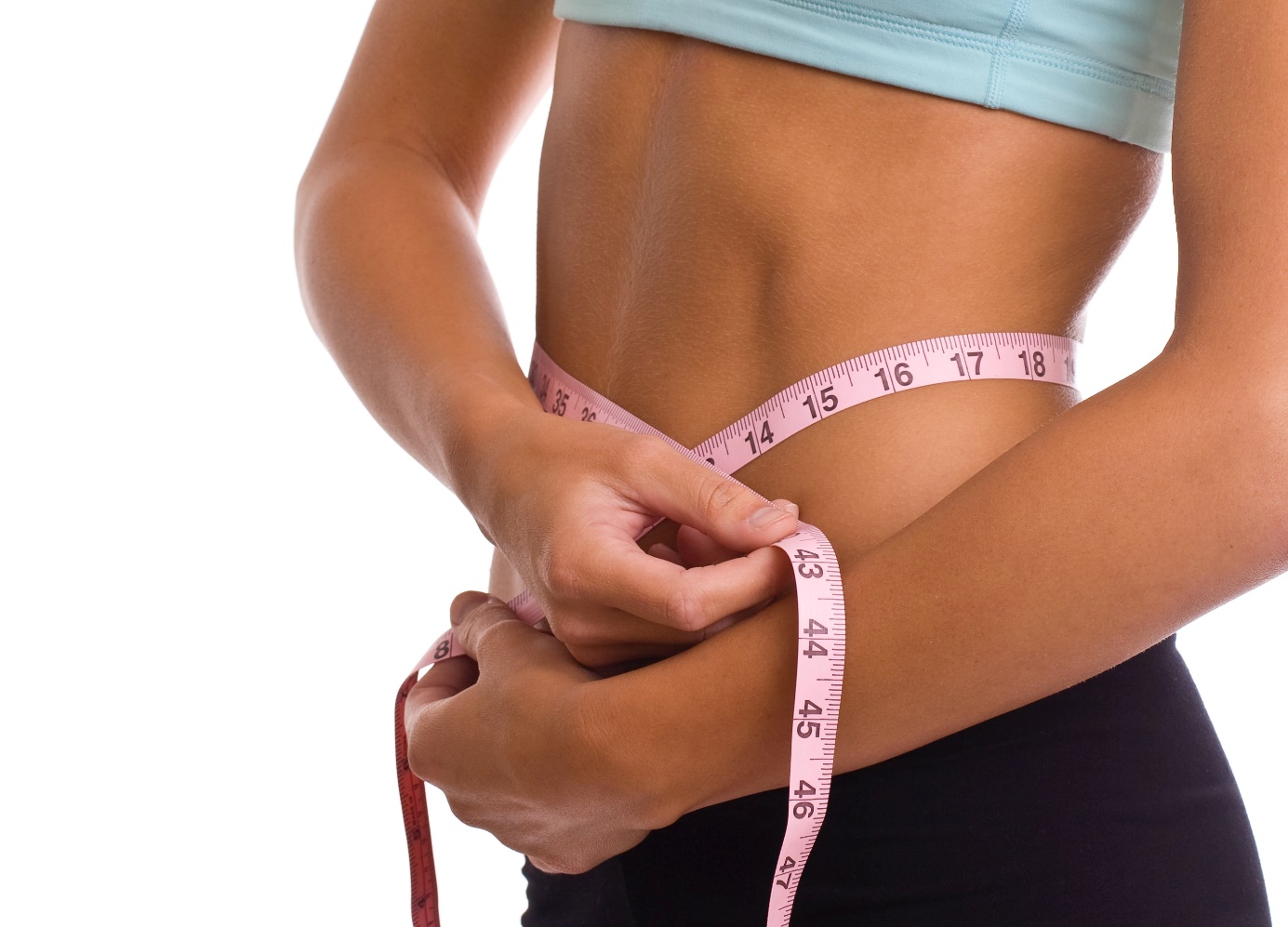 donderdag20.00 tot 21.00 uur: 	BBB in de sporthal van het SMIK (start 14/9)donderdag 21 september is er uitzonderlijk geen lesPrijs voor de lessen BBB is € 55 voor het eerste trimester.Betaal je in september, dan krijg je € 10 korting.Bovendien krijg je € 10 extra korting voor de tweede sport indien je dit najaar inschrijft voor twee verschillende sporten.Je kan ter plaatse inschrijven voor de les.Je kan geheel vrijblijvend deelnemen aan een gratis kennismakingsles.Meer info: Renild Van Laer, 014 85 16 19, renildvanlaer@hotmail.com